ГЛАВНОЕ УПРАВЛЕНИЕ МЧС РОССИИПО СВЕРДЛОВСКОЙ ОБЛАСТИ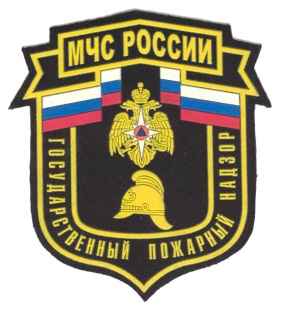 УПРАВЛЕНИЕНАДЗОРНОЙ ДЕЯТЕЛЬНОСТИИ ПРОФИЛАКТИЧЕСКОЙ РАБОТЫАНАЛИЗОБСТАНОВКИС   ПОЖАРАМИИ  ИХПОСЛЕДСТВИЙНА   ТЕРРИТОРИИСВЕРДЛОВСКОЙ ОБЛАСТИза 2 месяца 2021 г.Екатеринбург20201. Основные показатели обстановки с пожарами и их последствиями в Российской ФедерацииЗа 2 месяца 2021 года произошло 1055 пожаров, на которых погибло 72 человека, в том числе 1 несовершеннолетний, получили травмы 79 человек. Зарегистрированный материальный ущерб составляет 23 млн. рублей.На пожарах эвакуировано 2025 человек, спасено 521 человек и материальных ценностей на сумму 4,6 млн. рублей.В среднем ежедневно происходило 18 пожаров, на которых погиб 1 человек, получил травму 1 человек, огнем уничтожалось 13 строений.Количество пожаров на 100 тыс. человек населения – 24,47 пожаров (в РФ – 26,31), количество погибших на 100 тыс. человек населения – 1,67 человек (в РФ – 1,50), количество травмированных на 100 тыс. населения – 1,83 человека (в РФ – 1,14).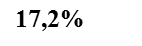 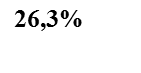 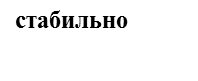 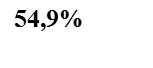 Сведения об обстановке с пожарами и их последствиями на поднадзорных объектах отображены в таблице 1.Таблица 1На неподнадзорных объектах произошло 1002 пожара, на которых погибло 72 человека.Наибольшее количество пожаров происходило в воскресенье – 179 (17% от общего количества).Наименьшее количество пожаров происходило в понедельник – 134 (13% от общего количества).Наибольшее количество погибших зарегистрировано во вторник – 14 (19% от общего количества).Наименьшее количество погибших зарегистрировано в воскресенье – 6 (8% от общего количества).Наибольшее количество людей погибло в ночное время (00.00-08.00) – 36 человек (50% от общего количества). В 2 случаях момент гибели людей не установлен.Наибольшее количество человек погибло вследствие отравления токсичными продуктами горения при пожаре – 52 человека (72% от общего количества). Распределение погибших по социальному положениюНаибольшее количество погибших составили пенсионеры – 32 человека (44% от общего количества). Таблица 2Распределение погибших несовершеннолетних по возрасту2. Обстановка с пожарами и их последствиямипо группам объектов и причинам их возникновения2.1. Группы объектов2.2. Группы причин3. Обстановка с пожарами и их последствиямив городской местностиВ городской местности зарегистрировано 773 пожара (73%), на которых погибло 52 человека (72%), в том числе 1 несовершеннолетний (100%), получили травмы 66 человек (84%).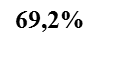 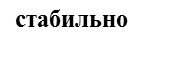 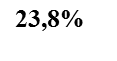 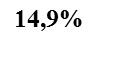 Основными причинами пожаров в городской местности являются1. Неосторожное обращение с огнем – 257 пожаров (33% от общего количества пожаров в городской местности), в том числе:- неосторожное обращение с огнем при курении – 88 (11%);- детская шалость – 1 (0%);2. Нарушение правил устройства и эксплуатации электрооборудования – 193 (25%).3. Нарушение правил устройства и эксплуатации печного оборудования – 130 (17%).4. Поджог – 59 (8%).5. Нарушение привил устройства и эксплуатации транспортных средств – 80 (10%).6. Иные причины – 54 (7%).Обстановка с пожарами по группам объектов в городской местности4. Обстановка с пожарами и их последствиями в сельской местностиВ сельской местности зарегистрировано 282 пожара (27%), на которых погибло 20 человек (28%), гибели детей не допущено, получили травмы 13 человек (16%).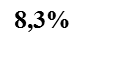 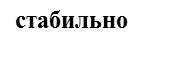 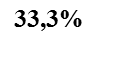 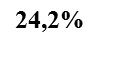 Основными причинами пожаров являются1. Неосторожное обращение с огнем – 54 пожара (19% от общего количества пожаров в сельской местности), в том числе:- неосторожное обращение с огнем при курении – 30 (11%);- детская шалость – 0 (0%);2. Нарушение правил устройства и эксплуатации электрооборудования – 95 (34%).3. Нарушение правил устройства и эксплуатации печного оборудования – 98 (35%).4. Поджог – 4 (1%).5. Нарушение привил устройства и эксплуатации транспортных средств – 22 (8%).6. Иные причины – 9 (3%).Обстановка с пожарами по группам объектов в сельской местности5. Обстановка с пожарами и их последствиями в зданиях и сооружениях5.1. Общие сведения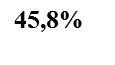 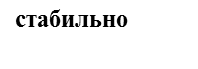 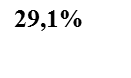 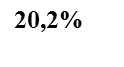 Распределение пожаров по основным причинам в зданиях и сооружениях1. Неосторожное обращение с огнем – 175 пожаров (22% от общего количества пожаров в зданиях и сооружениях), в том числе:- неосторожное обращение с огнем при курении – 82 (11%);- детская шалость – 1 (0%);2. Нарушение правил устройства и эксплуатации электрооборудования – 288 (37%).3. Нарушение правил устройства и эксплуатации печного оборудования – 227 (29%).4. Поджог – 41 (5%).5. Иные причины – 48 (6%).5.2. Пожары в зданиях жилого назначения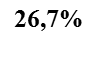 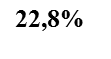 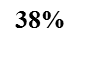 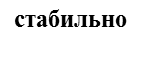 Наибольшее количество пожаров данной категории произошло в одноквартирных жилых домах 215 пожаров (36% от общего количества пожаров данной категории), на которых погибло 34 человека (49%), гибели детей не допущено, получил травму 21 человек (37%).В многоквартирных жилых домах произошло 143 пожара (24%), на которых погибло 30 человек (43%), в том числе 1 несовершеннолетний (100%), получили травмы 28 человек (49%).На иных объектах жилого назначения, в том числе дачные (садовые) дома, бани, надворные постройки и т.п. произошло 239 пожаров (40%), на которых погибло 5 человек (7%), гибели детей не допущено, получили травмы 8 человек (14%).Распределение пожаров по основным причинам в зданиях жилого назначения1. Неосторожное обращение с огнем – 87 пожаров (15% от общего количества пожаров в зданиях жилого назначения), в том числе:- неосторожное обращение с огнем при курении – 56 (9%);- детская шалость – 1 (0%);2. Нарушение правил устройства и эксплуатации электрооборудования – 240 (40%).3. Нарушение правил устройства и эксплуатации печного оборудования – 212 (36%).4. Поджог – 32 (5%).5. Иные причины – 208 (35%).6. Обстановка с пожарами и их последствиями на открытых территорияхНа открытых территориях (мусор, трава и т.п.)  произошёл 151 пожар (АППГ - 179, снижение на 19%), на которых погибших не допущено (стабильно), травмирования людей не допущено (АППГ - 1, снижение).Распределение по объектам пожаров на открытых территориях1. Бытовые отходы (в том числе в контейнерах и баках) – 75 пожаров (50% от общего количества пожаров на открытых территориях);2. Горение сухой растительности (травы, стерня, пожнивные остатки) – 0 пожаров (0%);3. На иных объектах – 76 (50%).Распределение по основным причинам пожаров на открытых территориях1. Неосторожное обращение с огнем – 133 пожара (88% от общего количества пожаров в зданиях жилого назначения), в том числе:- неосторожное обращение с огнем при курении – 35 (23%);- детская шалость – 0 (0%);2. Нарушение правил устройства и эксплуатации электрооборудования – 0 (0%).3. Нарушение правил устройства и эксплуатации печного оборудования – 0 (0%).4. Поджог – 3 (2%).5. Нарушение привил устройства и эксплуатации транспортных средств – 0 (0%).6. Иные причины – 15 (10%).7. Описание отрицательных показателей обстановки с пожарами и их последствиями в муниципальных образованиях Свердловской областиВ 41 муниципальных образованиях Свердловской области отмечается рост количества пожаров.В 21 муниципальных образованиях Свердловской области зарегистрировано увеличение количества погибших на пожарах людей.В 1 муниципальных образованиях Свердловской области зарегистрировано увеличение количества погибших на пожарах детей.В 21 муниципальных образованиях Свердловской области зарегистрировано увеличение количества травмированных на пожарах людей.В 35 муниципальных образованиях Свердловской области зарегистрировано увеличение количества пожаров в зданиях и сооружениях.В 16 муниципальных образованиях Свердловской области зарегистрировано увеличение количества пожаров на открытых территориях.Обстановка с гибелью и травмами детей при пожарахна территории Свердловской областиНа территории Свердловской области за 2 месяца 2021 произошёл 1 пожар с гибелью детей, стабильно в сравнении с аналогичным периодом прошлого года (АППГ) (2020 - 1 пожар). С травмами детей произошло 8 пожаров, увеличение на 60 % в сравнении с АППГ (2020 - 5 пожаров). При пожарах погиб 1 ребёнок, стабильно (2019 - 1 ребёнок). Травмировано 12 детей, увеличение на 71 % (2019 - 7 детей).За указанный период дошкольного возраста (до 7 лет) гибели детей не допущено и 1 ребёнок травмирован (8%), с 7 до 11 лет погиб 1 ребёнок (100%) и 2 ребёнка травмировано (17%), подростков от 11 до 18 лет 9 детей травмировано (75%).Погибших мальчиков нет, девочек 1 ребёнок. Травмированных мальчиков (6 детей), такое же количество девочек (6 детей). Распределение по возрасту виновников пожаров с гибелью и травмами детей: по вине детей 11-18 лет погибших нет и 1 ребёнок травмирован (8%); по вине людей старше 18 лет погибших нет и 2 ребёнка травмировано (17%). Виновное лицо не установлено – погиб 1 ребёнок (100%) и 5 детей травмировано (42%). Виновное лицо не усматривается – погибших нет и 4 ребёнка травмировано (33%). Распределение по местам возникновения: в зданиях жилого назначения и надворных постройках - погиб 1 ребёнок (100%) и  травмировано 9 детей (75%); в зданиях, помещениях учебно-воспитательного назначения - травмировано 2 ребёнка (17%); носильные вещи (вещи на человеке), горючие вещества на теле человека - травмирован 1 ребёнок (8%); В одноэтажных зданиях травмировано 2 ребёнка (17%); в двухэтажных зданиях травмировано 4 ребёнка (33%); в зданиях от трех этажей и выше погиб 1 ребёнок (100%) и травмировано 5 детей (42%). Вне здания травмирован 1 ребёнок (8%).В зданиях пятой степени огнестойкости травмировано 2 ребёнка (17%); в зданиях третей и четвертой степени огнестойкости травмировано 7 детей (58%); в зданиях первой и второй степени огнестойкости погиб 1 ребёнок (100%) и травмировано 2 ребёнка (17%). Вне здания травмирован 1 ребёнок (8%).Причины гибели и травм детей: неосторожное обращение с огнем – погиб 1 ребёнок (100% от общего количества) и травмировано 4 ребёнка (33%); нарушение правил устройства и эксплуатации (НПУиЭ) электрооборудования –  травмировано 5 детей (42%); НПУиЭ печей – травмировано 2 ребёнка (17%); поджог - травмирован 1 ребёнок (8%); В городах погиб 1 ребёнок (100% от общего количества) и травмировано 11 детей (92%). В сельской местности  травмирован 1 ребёнок (8%); Распределение по времени: в рабочее время (с 08.00 до 18.00) –  травмировано 7 детей (58%); в ночное время (с 24.00 до 8.00) – погиб 1 ребёнок (100%) и  травмировано 3 ребёнка (25%). Время возникновения не установлено – травмировано 2 ребёнка (17%); Распределение по дням недели: во вторник - погиб 1 ребёнок (100%) и  травмировано 3 ребёнка (25%); в среду -  травмировано 2 ребёнка (17%); в пятницу - травмирован 1 ребёнок (8%); в субботу -  травмировано 5 детей (42%); в воскресенье -  травмирован 1 ребёнок (8%); Гибель детей по муниципальным образованиямТравмы детей по муниципальным образованиямОбстановка с пожарами и их последствиямина территории Серовского городского округаПо состоянию на 12 марта  2021 года оперативная обстановка с пожарами на территории Серовского городского округа по сравнению с аналогичным периодом прошлого года (АППГ) характеризовалась следующими основными показателями:- зарегистрировано 39  пожар (в 2020 г. – 49);- при пожарах погиб  1 человек (в 2020 г. – 0);- при пожарах получили травмы  1 человека (в 2020 г.– 2);Основные причины пожаров – это, прежде всего неосторожное обращение с огнем, неисправность электрооборудования, нарушение правил пожарной безопасности при эксплуатации печей и бытовых электроприборов и поджоги. Проанализировав пожары по местам возникновения, видно, что большинство пожаров происходит в жилом секторе.Часто можно услышать, что пожар это случайность, и никто не застрахован от него. Но это не так, в большинстве случаев пожар – результат возмутительной беспечности и небрежного отношения людей к соблюдению правил пожарной безопасности.Примеры некоторых пожаров произошедших в 2021 г.05 января 2021 года  в 06 час.45 мин.  на пункт связи  ПЧ 6/7 ГКТУ СО "ОПС СО№ 6»   поступило сообщение о пожаре в двухэтажном деревянном  жилом многоквартирном доме по адресу: Свердловская область, Серовский городской округ, п. Красноглинный, ул. Ленина, д. 6, кв.8.По прибытию пожарной охраны  к месту пожара, происходило горение домашнего имущества в квартире на площади 2м2.Причина неосторожное обращение согнем . В результате пожара погибла  женщина  1951г.р.Обстановка с пожарами и их последствиямина территории Сосьвинского городского округаПо состоянию на 12 марта 2021 года оперативная обстановка с пожарами на территории  Гаринского  городского  округа по сравнению с аналогичным периодом прошлого года (АППГ) характеризовалась следующими основными показателями:- зарегистрировано - 4 пожар  (в 2020 г. – 4);- при пожарах погибли - 0 человек (в 2020 г. – 0);- при пожарах получили травмы  - 0 человек (в 2020 г. – 0 человек);Обстановка с пожарами и их последствиямина территории Гаринского городского округаПо состоянию на 12 марта  2021 года оперативная обстановка с пожарами на территории  Гаринского  городского  округа по сравнению с аналогичным периодом прошлого года (АППГ) характеризовалась следующими основными показателями:- зарегистрировано - 2 пожар  (в 2020 г. –1);- при пожарах погибли - 0 человек (в 2020 г. – 0);- при пожарах получили травмы  - 0 человек (в 2020 г. – 0 человек);Помните!Соблюдение мер пожарной безопасности – это залог вашего благополучия, сохранности вашей жизни и жизни ваших близких!Правильные действия при эвакуации это сохранность вашей жизни и жизни ваших близких!Виды объектовПожары, ед.Гибель, чел.Поднадзорные объекты530из них объекты субъектов малого и среднего предпринимательства250% от общего количества на поднадзорных объектах47,20,0Социальное положение погибших людей20202021Разница%Работник рабочих специальностей10122016,7Инженерно–технический работник00стаб0,0Руководитель организации (предприятия)00стаб0,0Учащийся профессиональной образовательной организации или образовательной организации высшего образования10сн0,0Индивидуальный предприниматель00стаб0,0Безработный99стаб12,5Лицо, находящееся в местах лишения свободы00стаб0,0Домработница10сн0,0Работник пожарной охраны00стаб0,0Служащие00стаб0,0Прочее трудоспособное население04ув5,6Ребенок дошкольного возраста00стаб0,0Ребенок младшего школьного возраста 01ув1,4Ребенок среднего и старшего школьного возраста10сн0,0Пенсионер20326044,4Инвалид33стаб4,2БОМЖ32-33,32,8Иностранный гражданин00стаб0,0Лицо без гражданства00стаб0,0Cоциальное положение лица не установлено99стаб12,5МОКол-во пожаровКол-во пожаров%Кол-во погибшихКол-во погибших%МО20202021%20202021%Свердловская область:11стаб11стабМО город Ирбит10сн10снМО город Екатеринбург01ув01увМОКол-во пожаровКол-во пожаров%Кол-во травмированныхКол-во травмированных%МО20202021%20202021%Свердловская область:586071271,4Талицкий ГО20сн40снБерезовский ГО10010снГО Карпинск10сн10снКаменский ГО10сн10снМО город Екатеринбург02ув05увМО город Каменск-Уральский01ув02увГО Красноуфимск01ув01увКушвинский ГО01ув01увМО город Нижний Тагил01ув01увГО Верхняя Пышма01ув01увМО город Алапаевск01ув01ув